CPEM 46 4tos. C y D TM 18/5/20Prof. Julieta Espinosa y Sandra Soto MoralesMEDIOS DE COMUNICACIÓN-FILOSOFIA“La mediación tecnológica en las subjetividades y las relaciones sociales”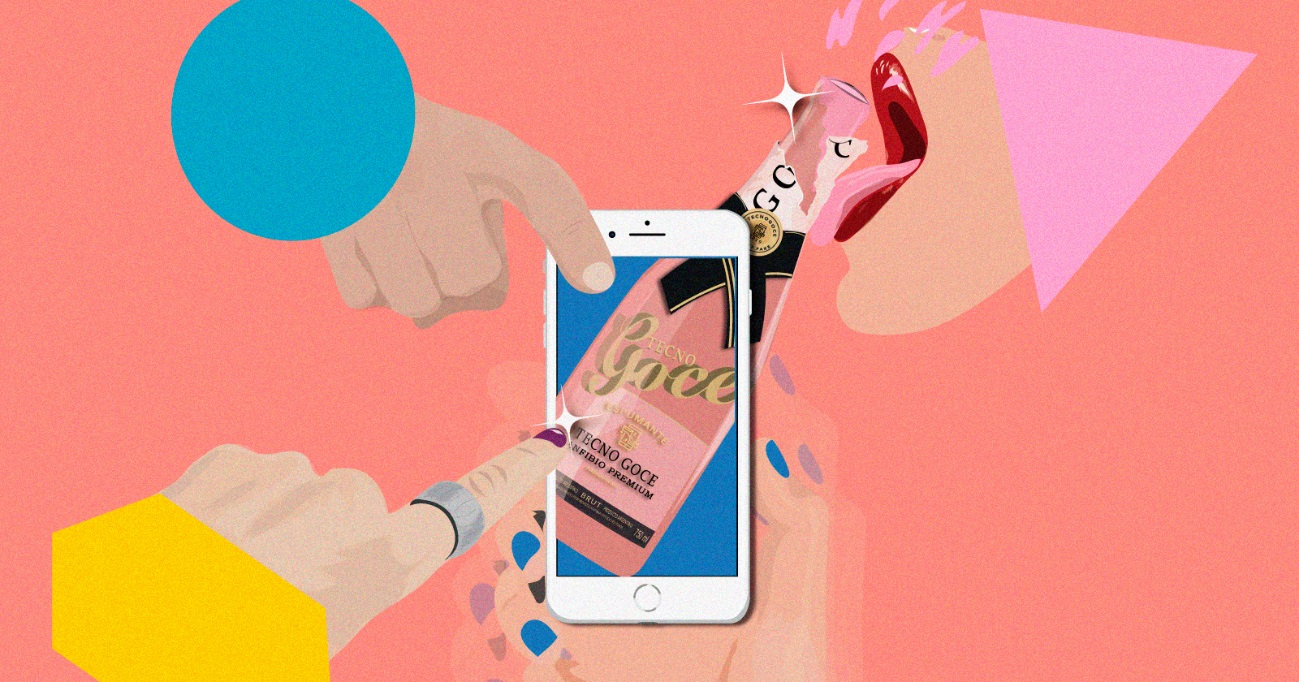 Fuente: revistaanfibia.com¡Hola estudiantes! Esta vez les proponemos hacer una actividad conjunta para las asignaturas Medios de Comunicación y Psicología. Es el comienzo de una serie de propuestas que seguiremos abordando en equipo, para que integremos conceptos y tareas. En este caso, les damos dos contenidos para empezar a hablar de temas muy actuales que tiene relación con los nuevos medios tecnológicos, como el celular, y las nuevas formas de ser y estar en sociedad a través de ellos.La consigna de esta semana tiene que ver con escuchar y ver estas dos publicaciones:Anfibia podcast: ¿Tecnogozantes o tecnogozados? TEMPORADA 3 EPISODIO 10 de la serie Todo es Fake, de Tomás Pérez Vizzón. Disponible en: http://www.revistaanfibia.com/podcast/episodio-30-tecnogozantes-tecnogozados/ Knowledge and Understanding: La triste realidad de Nuestra situación actual (Adictos al Smartphone). Publicado el 26/11/16. Disponible en:  https://www.youtube.com/watch?v=N3-8kieXfbwLuego, la idea es que respondan  a una serie de preguntas relacionadas con ellas, de manera individual para realizar una puesta en común el día jueves 21/5 12hs en clase virtual (el enlace se los compartiremos por Classroom del aula de Medios el día anterior). Quienes no puedan asistir por problemas de conectividad, u otros personales, deberán enviarnos un correo a cualquiera de las dos, indicando el inconveniente, o dejar su mensaje a algún compañero/a que participe de la clase. Además, tendrán que entregar por escrito hasta el día viernes 22 de mayo, el cuestionario con las respuestas que puedan dar sobre dichas publicaciones.¿Qué es una adicción?¿Por qué se habla de la adicción a las tecnologías?¿Cuáles son los síntomas? ¿En qué situaciones se producen?¿Qué sucede con el cuerpo en esta adicción?¿Por qué se genera esta dependencia según la psicóloga Alicia Donghi?¿Cuáles son las consecuencias personales y sociales de este tipo de adicción?¿Qué diferencias se plantean entre el encuentro virtual y físico con otro/as?¿Cómo se puede tratar? ¿De qué modo se puede evitar?¿Cómo suelen darse las consultas psicológicas por este tipo de adicción?¿Qué pasa con el deseo en el consumo tecnológico?¿Por qué la psicóloga Alicia Donghi vincula la problemática con los casos de anorexia de los años 90’?En el video: “La triste realidad de Nuestra situación actual (Adictos al Smartphone)”  ¿qué sucede con nuestra subjetividad? ¿Qué relación encuentras entre la subjetividad y la adicción al celular? ¿Qué sucede en nuestra subjetividad con este tipo de adicciones en la pandemia? MARCO TEÓRICOLOS CONTENIDOS TEORICOS SE VERÁN PARA TRABAJAR EN UN PROXIMO ENCUENTRO. MEDIOS DE COMUNICACIÓN: -Kelly Valeria y otros: Encuentros en el laberinto. Espacios públicos en las redes. Tomo 2. Módulo 3: ¿Laberintos de espejos? 54 a 68. Colección Antenas de Comunicación. Editorial La Crujía-Stella.FILOSOFIA: - Libro “Repùblica” Libro VII  Paràgrafo 514a  al 517a   Platòn.- libro ¨Principios de Filosofía¨  de Adolfo Carpio. Capítulo V  “El mundo de las Ideas” Platòn. Para lograr un mejor y más adecuado intercambio entre nosotros/as, es necesario que, quienes entreguen la actividad por escrito (aquellos/as que no puedan asistir al encuentro virtual del miércoles), envíen sus tareas del siguiente modo:4to. C: Al correo de la profesora Sandra Soto Morales    ethos_sandra@yahoo.com.ar4to. D: Al aula de Classroom de la profesora Julieta Espinosa (clave: uc2jpff)Incluyan: apellidos e iniciales del nombre, materia, curso y escuela en cada mensaje y en el nombre de cada archivo que envíen o suban a Classroom donde también deben aclarar número de TP (esto será obligatorio para que yo lo pueda tomar y corregir).Realicen consultas y envíos SÓLO de lunes a viernes entre 8 y 18hs. No responderemos fuera de ese horario y tampoco fines de semana o feriados. ¡Gracias! Qué estén muy bien.           Sandra y Julieta